Supplementary Material.  Nucleotide Sequence of L5 cDNA for L.donovani , L.infantum , L.major, L.mexicana, and L.tropica. The deduced amino acid sequence is indicated below the cDNA sequence.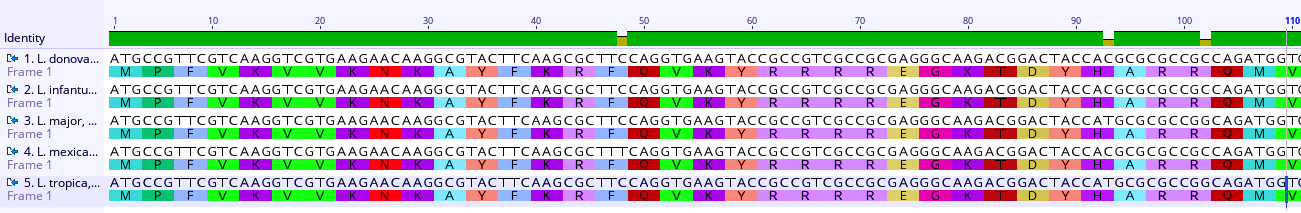 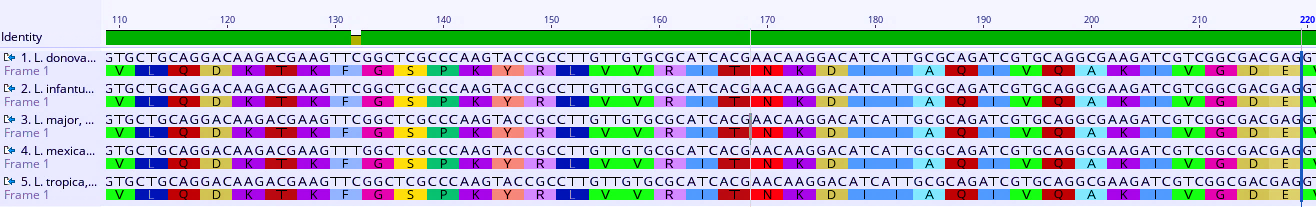 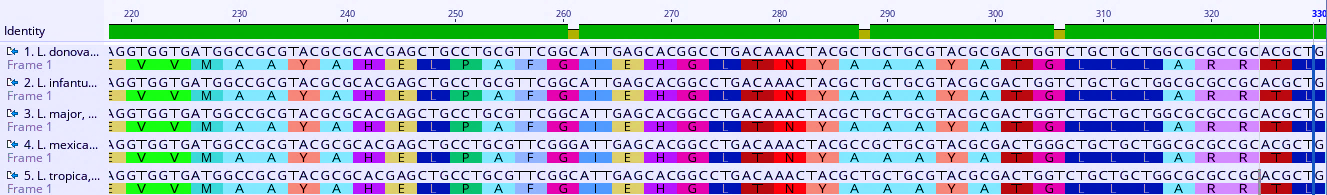 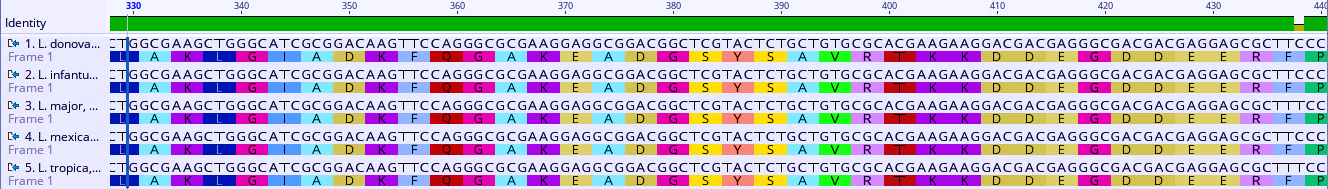 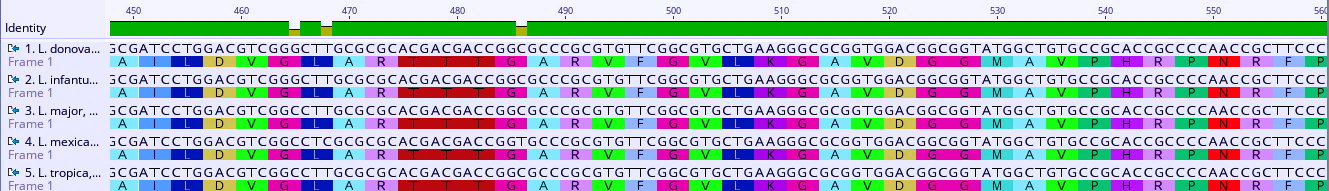 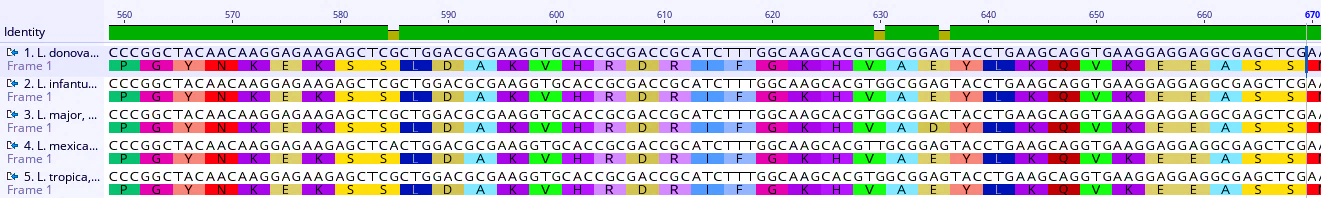 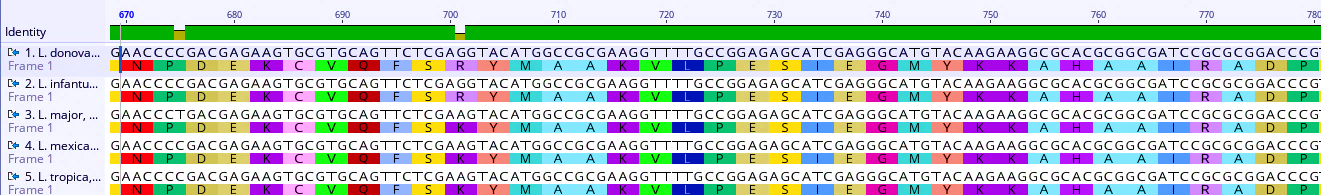 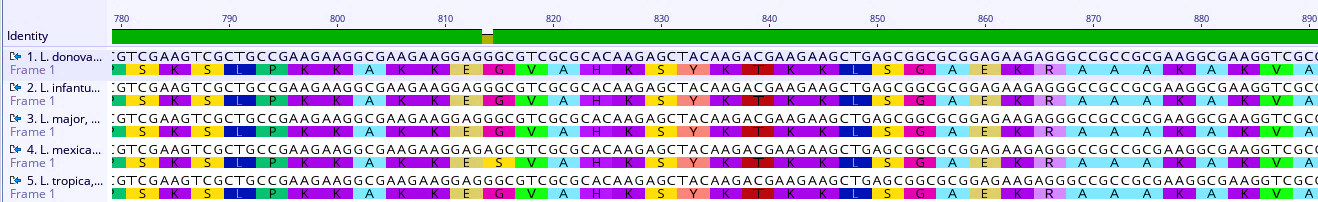 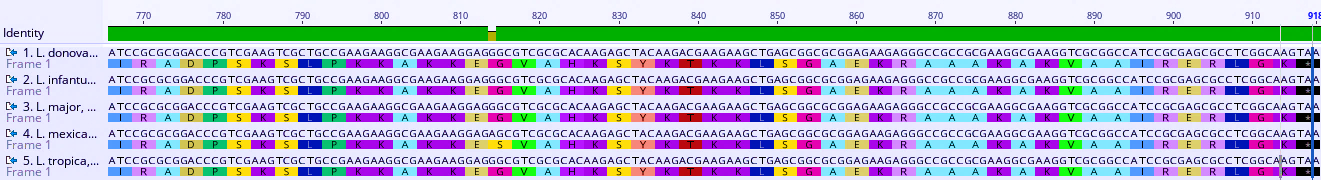 